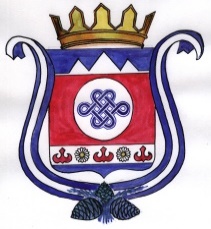 ПОСТАНОВЛЕНИЕ                                                                                       JОПот «15» декабря 2022 года   № 54с. БарагашО внесении изменении и дополнений  в Постановление Главы сельской администрации МО Барагашское сельское поселение № 18 от 11.05.2022 «Об утверждении административного Регламента предоставления муниципальной услуги « Выдача  разрешений на право вырубки зеленых насаждений»»В соответствии с Федеральным законом от 27.07.2010 №210-ФЗ «Об организации предоставления государственных и муниципальных услуг», Градостроительным кодексом Российской Федерации, Гражданским кодексом  РФ, Постановлением Правительства Республики Алтай от 29 декабря 2011г. №412 «О разработке и утверждении административных  регламентов исполнения государственных функций и предоставления государственных услуг»,  руководствуясь Федеральным законом от 06.10. 2003 №131- ФЗ «Об общих принципах организации местного самоуправления Российской Федерации», постановляет:      1.Внести следующие изменения и дополнения в  административный регламент  предоставления муниципальной услуги  «Выдача разрешений на право вырубки зеленых насаждений» :- Раздел II. «Стандарт предоставления муниципальной услуги»дополнить разделом  2.15 «Реестровая модель учета результатов предоставления государственных и муниципальных услуг» следующего содержания :1.Результаты предоставления государственных и муниципальных услуг учитываются и подтверждаются путем внесения органами, предоставляющими указанные услуги, в государственные и муниципальные информационные системы сведений в электронной форме»2. Результат предоставления государственной или муниципальной услуги не оформляется в форме документа на бумажном носителе, если иное не установлено нормативными правовыми актами, регулирующими порядок предоставления такой услуги.3. Требования частей 1 и 2 настоящей статьи не распространяются на государственные и муниципальные услуги, результатом предоставления которых не являются возникновение, изменение, прекращение прав и обязанностей заявителя и иных лиц.4. Государственные и муниципальные услуги, результатом предоставления которых является предоставление заявителям - физическим лицам содержащихся в государственных и муниципальных информационных ресурсах сведений о них самих, их несовершеннолетних детях (опекаемых лицах), принадлежащем им и указанным лицам имуществе, предоставляются в электронной форме без взимания платы, если иное не установлено федеральными законами.5. При формировании и ведении государственных и муниципальных информационных систем, указанных в части 1 настоящей статьи, обеспечиваются достоверность и актуальность информации, содержащейся в данных информационных ресурсах, доступ к указанной информации в случаях и порядке, которые предусмотрены законодательством Российской Федерации, защита указанной информации от неправомерных доступа, уничтожения, модифицирования, блокирования, копирования, предоставления, распространения и иных неправомерных действий, резервирование информации, обеспечивающее возможность ее восстановления, а также учет и фиксация вносимых изменений.      2. Обнародовать настоящее постановление на специальном информационном стенде Администрации муниципального образования Барагашское сельское поселение.      3. Опубликовать постановление на официальном сайте администрации муниципального образования Барагашское сельское поселение в информационно - телекоммуникационной сети «Интернет.    4. Настоящее постановление вступает в силу с даты его официального обнародования.   5.Контроль за исполнением настоящего постановления возложить на специалиста 1 разряда сельской администрации МО Барагашское сельское поселение.Глава администрацииМО Барагашское сельское поселение                             А.П. Какпаков                                                                                  